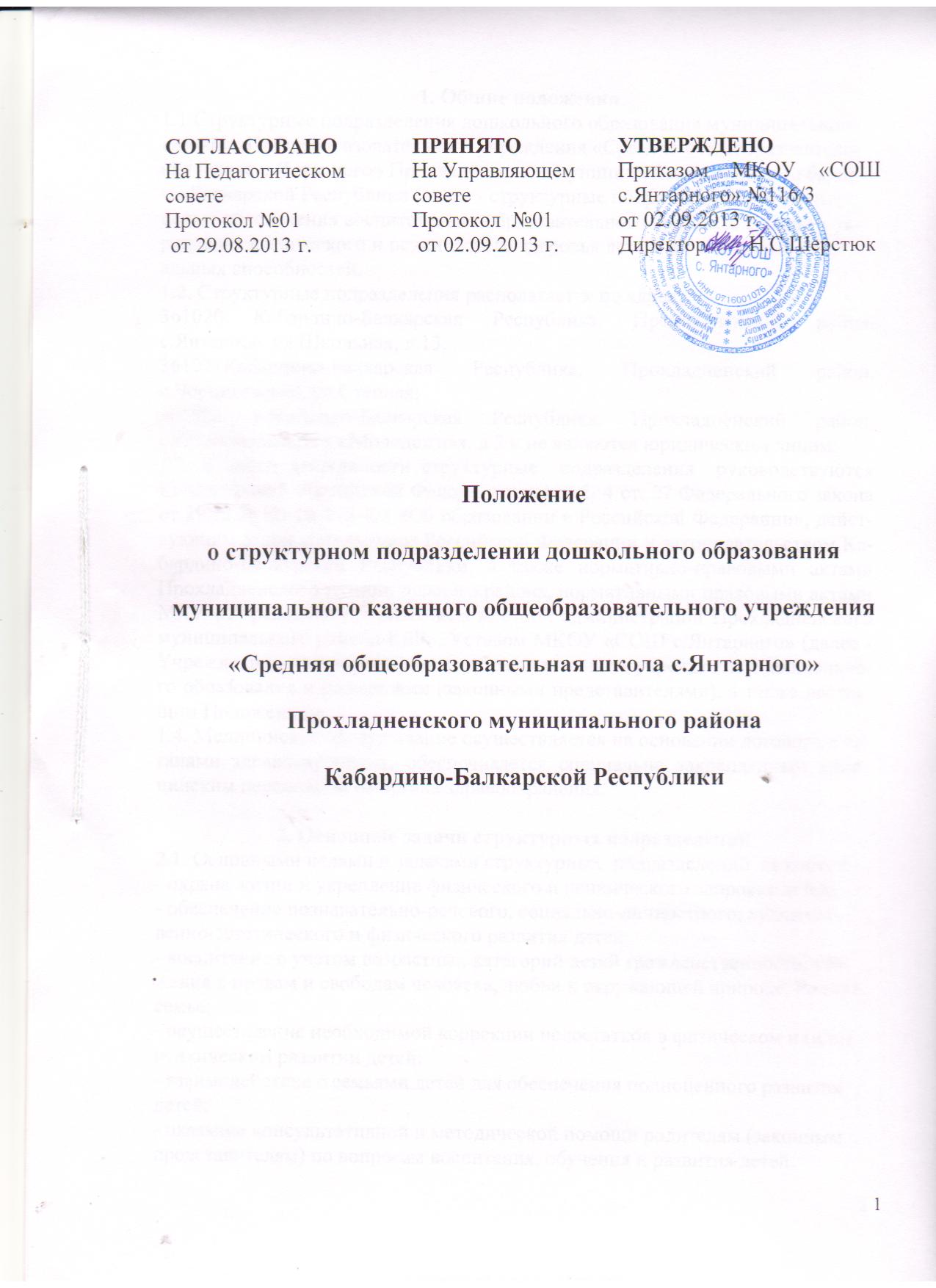 1. Общие положения1.1.Структурные подразделения дошкольного образования муниципального казенного  общеобразовательного учреждения «Средняя общеобразовательная школа с.Янтарного» Прохладненского муниципального района Кабардино-Балкарской Республики (далее - структурные подразделения) созданы  с целью обеспечения воспитательно-образовательного процесса, охраны и укрепления физического и психического здоровья детей, развития индивидуальных способностей.1.2. Структурные подразделения располагается по адресу:361020 Кабардино-Балкарская Республика, Прохладненский район, с.Янтарное, ул.Школьная, д.13; 361021Кабардино-Балкарская Республика, Прохладненский район, с.Черниговское, ул.Степная; 361024 Кабардино-Балкарская Республика, Прохладненский район, с.Комсомольское ул.Молодежная, д.2 и не являются юридическим лицом.1.3. В своей деятельности структурные  подразделения  руководствуются Конституцией Российской Федерации, части 2, 4 ст. 27 Федерального закона от 29.12.2012г № 273-ФЗ «Об образовании в Российской Федерации», действующим законодательством Российской Федерации и законодательством Кабардино-Балкарской Республики, а также нормативно-правовыми актами Прохладненского муниципального района, нормативными правовыми актами МКУ «Управление образованием местной администрации Прохладненского муниципального района КБР», Уставом МКОУ «СОШ с.Янтарного» (далее - Учреждение), договорами между образовательным учреждением дошкольного образования и родителями (законными представителями), а также настоящим Положением. 1.4. Медицинское обслуживание осуществляется на основании договора с органами здравоохранения, обеспечивается специально закрепленным медицинским персоналом из органа здравоохранения. 2. Основные задачи структурных подразделений2.1. Основными целями и задачами структурных  подразделений  являются:- охрана жизни и укрепление физического и психического здоровья детей;- обеспечение познавательно-речевого, социально-личностного, художественно-эстетического и физического развития детей;- воспитание с учетом возрастных категорий детей гражданственности, уважения к правам и свободам человека, любви к окружающей природе, Родине, семье;- осуществление необходимой коррекции недостатков в физическом и (или) психическом развитии детей;- взаимодействие с семьями детей для обеспечения полноценного развития детей;- оказание консультативной и методической помощи родителям (законным представителям) по вопросам воспитания, обучения и развития детей.2.2. Для реализации основных целей и задач структурные подразделения имеют право:- выбирать формы, средства и методы обучения и воспитания использовать учебные пособия и методические разработки в пределах, определенных законодательством  РФ;- реализовывать дополнительные образовательные программы и оказывать дополнительные образовательные услуги (в том числе платные) за пределами определяющих его статус образовательных программ, с учетом потребности семьи на основе договора с родителями (законными представителями).3. Образовательный процесс3.1. Воспитание и образование в структурных подразделениях осуществляются на русском языке.Содержание воспитательно-образовательного процесса в структурных  подразделениях определяются учебными программами, утвержденными или рекомендованными Министерством образования и науки РФ.Обучение в группах строится на педагогически обоснованном выборе педагогом технологий, методик, средств, форм и методов обучения, способствующих формированию интеллекта, общеучебных навыков ориентированных на развитие детей.Воспитательная работа ведется с учетом интересов, склонностей и способностей детей.3.2. Содержание образовательного процесса обеспечивает:-формирование человека и гражданина, интегрированного в современное ему общество;-содействие взаимопониманию и сотрудничеству между людьми, народами независимо от расовой, национальной, этнической, религиозной и социальной принадлежности;-разнообразие мировоззренческих подходов;-реализацию права воспитанников на свободный выбор мнений и убеждений.3.3. Все программы, используемые в структурных подразделениях, реализуются с учетом возрастных и индивидуальных особенностей воспитанников.3.4. Структурные подразделения имеют право осуществлять выполнение образовательных и воспитательных задач через работу кружков, секций.3.5. Организация образовательного процесса в структурных подразделениях регламентируются программой дошкольного образования и расписаниям занятий, разработанным и утвержденным Учреждением самостоятельно.3.6. Учебный год в структурных  подразделениях начинается с 1 сентября и заканчивается 31 мая.3.7. В группах общеразвивающей направленности предельная наполняемость устанавливается в зависимости от возраста детей и составляет:от 2 месяцев до 1 года - 10 детей;от 1 года до 3 лет - 15 детей;от 3 лет до 7 лет - 20 детей.В разновозрастных группах общеразвивающей направленности предельная наполняемость составляет при наличии в группе детей:двух возрастов (от 2 месяцев до 3 лет) - 8 детей;любых трех возрастов (от 3 до 7 лет) - 10 детей;любых двух возрастов (от 3 до 7 лет) - 15 детей.3.8. Перевод воспитанников в структурных подразделениях из одной возрастной группы в другую осуществляется только по окончании учебного года.3.9. Отчисление воспитанников из структурного подразделения может осуществляться в следующих случаях: - по достижению возраста 7 лет;- по заявлению родителей (законных представителей);- по медицинским показаниям;- при расторжении договора между образовательным учреждением и родителями (законными представителями) ребенка;- при поступлении ребенка в школу.3.10. Отчисление детей из структурных подразделениях  дошкольного образования Учреждения оформляется приказом директора Учреждения.3.11. Медицинские услуги в пределах функциональных обязанностей медицинского персонала оказываются бесплатно.3.12. Работники структурных подразделений в обязательном порядке проходят периодическое медицинское обследование. Медицинское обследование проводится за счет средств местной администрации Прохладненского муниципального района, выполняющей функции и полномочия Учредителя образовательных учреждений. (Постановление Правительства РФ от 12.09.2008 № 666 «Об утверждении Типового положения о дошкольном образовательном учреждении»).3.13. Организация питания воспитанников структурных подразделений возлагается на Учреждение. 3.14. Структурные подразделения несет в установленном законодательством РФ порядке ответственность за:-невыполнение функций, определенных его Положением и Уставом Учреждения;-реализацию в неполном объеме образовательных программ,-качество реализуемых образовательных программ;-жизнь и здоровье воспитанников и работников во время пребывания их в структурных подразделениях;-нарушение прав и свобод воспитанников и работников структурных подразделений.4. Участники воспитательно-образовательного процесса (их права и обязанности)4.1. Участниками воспитательно-образовательного процесса в структурных подразделениях являются воспитанники, их родители (законные представители) и педагогические работники.4.2. Воспитанники структурных подразделений имеют право на:-условия, гарантирующие охрану жизни и здоровья;-удовлетворение потребности в эмоционально-личностном общении;-защиту от всех форм физического и психического насилия, их чести и достоинства;-воспитание и образование;-развитие творческих способностей и интересов;-удовлетворение физиологических потребностей (питание, сон, отдых) в соответствии с их возрастом и индивидуальными особенностями;-получение дополнительных (в том числе платных) образовательных услуг.4.3. Другие права воспитанников структурных подразделений определены в Конвенции о правах ребенка.4.4. Родители (законные представители) имеют право:-защищать законные права и интересы ребенка;-знакомиться с Уставом Учреждения, Положением о структурных подразделенияях дошкольного образования и другими документами, регламентирующими организацию образовательного процесса в структурных подразделениях дошкольного образования Учреждения; -присутствовать в группе на условиях, определенных Договором между образовательным учреждением  и родителями (законными представителями);-принимать участие и выражать свое мнение по вопросам воспитания и образования воспитанников;-досрочно расторгнуть договор между Учреждением и родителями (законными представителями);-оказывать посильную помощь в реализации уставных задач структурных подразделений.4.5. Родители (законные представители) обязаны:-соблюдать Устав Учреждения и Положение о структурном подразделении;-выполнять условия договора между образовательным учреждением и родителями (законными представителями);-посещать родительские собрания;-своевременно сообщать о болезни ребенка, об изменении домашнего адреса, № телефона, места работы родителей;-вносить плату за содержание ребенка по действующему нормативно-правовому акту.4.6. На педагогическую работу принимаются лица, имеющие необходимую профессионально-педагогическую квалификацию, соответствующую требованиям квалификационной характеристики по должности и полученной специальности и подтвержденную документами об образовании. К педагогической деятельности не допускаются лица, лишенные права заниматься этой деятельности по приговору суда или по медицинским показаниям, а также лица, имевшие судимость за определенные преступления. Педагогические работники знакомятся с Уставом, коллективным договором, правилами внутреннего Трудового распорядка, должностными инструкциями, приказом «Об охране труда и соблюдением Правил техники безопасности» и иными действующими локальными актами Учреждения.4.7. Трудовые отношения работника и Учреждения регулируются трудовым договором. Условия трудового договора не могут противоречить законодательству Российской Федерации о труде. Помимо оснований прекращения трудового договора по инициативе администрации, предусмотренных законодательством Российской Федерации о труде, основаниями для увольнения педагогического работника Учреждения по инициативе администрации до истечения срока действия трудового договора являются:-повторное в течение года грубое нарушение Устава Учреждения;-применение, в том числе однократное, методов воспитания, связанных с физическим и (или) психическим насилием над личностью воспитанника;-появление на работе в состоянии алкогольного, наркотического или токсического опьянения. Увольнение по настоящим основаниям может осуществляться администрацией структурного подразделения без согласия профсоюза.4.8. Педагог имеет право:-участвовать в работе педагогического совета;-выбирать, разрабатывать и внедрять образовательные программы (в том числе авторские); методики обучения и воспитания; учебные пособия и материалы;-защищать свою профессиональную честь и достоинство;-требовать от администрации Учреждения создания условий, необходимых для выполнения должностных обязанностей, повышения квалификации;-повышать квалификацию, профессиональное мастерство;-аттестовываться на основе соискательства на соответствующую квалификационную категорию;-участвовать в научно-экспериментальной работе; распространять свой педагогический опыт, получивший научные обоснования;-получать социальные льготы и гарантии, установленные законодательством Российской Федерации; коллективным договором.4.9. Педагог обязан:-выполнять Устав Учреждения;-соблюдать должностные инструкции, правила внутреннего трудового распорядка Учреждения;-охранять жизнь и здоровье детей;-обучать, воспитывать детей;-защищать ребенка от всех форм физического и психического насилия;-сотрудничать с семьей по вопросам воспитания и образования ребенка;-обладать профессиональными умениями, постоянно их совершенствовать.5. Управление структурным подразделением5.1. Управление структурным подразделением осуществляется в соответствии с Конституцией Российской Федерации, Федеральным законом  от 29.12.2012г № 273-ФЗ «Об образовании в Российской Федерации», действующим законодательством Российской Федерации и законодательством Кабардино-Балкарской Республики, а также нормативно-правовыми актами Прохладненского муниципального района, нормативными правовыми актами МКУ «Управление образованием местной администрации Прохладненского муниципального района КБР», Уставом образовательного учреждения, договорами между образовательным учреждением дошкольного образования и родителями, а также настоящим Положением.5.2. Непосредственное руководство и управление структурным подразделением осуществляет прошедший соответствующую аттестацию директор образовательного учреждения.6. Реорганизация и ликвидация структурного подразделения6.1. Структурное подразделение может быть реорганизовано или ликвидировано в случаях и порядке, установленных законодательством РФ.